           КАРАР                                                                            РЕШЕНИЕ«26 »  февраль2020й.                               № 85                «26»  февраля 2020г.Об утверждении плана работы Совета и администрации сельского поселения Дурасовский сельсовет муниципального районаЧишминский район Республики Башкортостан на 2021 год.В соответствии со статьей 18 Устава сельского поселения Дурасовский сельсовет муниципального района Чишминский район Республики Башкортостан и Регламентом Совета сельского поселения Дурасовский сельсовет муниципального района Чишминский район Республики Башкортостан, Совет сельского поселения Дурасовский сельсовет муниципального района Чишминский район Республики БашкортостанРЕШИЛ:Утвердить план работы Совета и администрации сельского поселения Дурасовский сельсовет муниципального района Чишминский район Республики Башкортостан на 2021 год. 2. Дополнения и изменения плана работы вносить по мере необходимости на заседаниях Совета сельского поселения.3. Контроль за выполнением данного решения возложить на главу сельского поселения и председателей депутатских комиссий.Глава сельского поселения Дурасовский сельсоветмуниципального района Чишминский районРеспублики Башкортостан                                                         Ф.М.ЗамановУтверждено Решением  Совета  СП Дурасовский сельсовет муниципального района                                                                                                                                                    Чишминский район Республики Башкортостанот «26» февраля 2021 г. №85ПЛАНРаботы администрации  сельского  поселения  Дурасовский сельсовет  муниципального  района Чишминский район Республики Башкортостан на 2021годГлава сельского поселенияДурасовский сельсоветмуниципального районаЧишминский  районРеспублики Башкортостан:                                                        Ф.М. ЗамановУтверждено решением Совета  СП Дурасовский сельсовет муниципального района                                                                                                                                                    Чишминский район Республики Башкортостанот «26» февраля 2021 г. № 85Планработы Совета сельского поселения Дурасовский сельсовет муниципального района Чишминский район Республики Башкортостан на 2021 годГлава сельского поселенияДурасовский сельсовет                _________________   Ф.М. Заманов.БаШКортостан РеспубликАҺыШишмӘ районыМУНИЦИПАЛЬ РАЙОНЫныҢДУРАСОВО АУЫЛ СОВЕТЫауыл биЛӘмӘҺе СОВЕТЫ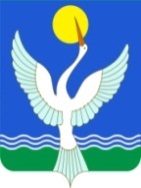 СОВЕТ СЕЛЬСКОГО ПОСЕЛЕНИЯДУРАСОВСКИЙ сельсоветМУНИЦИПАЛЬНОГО РАЙОНАЧишминскИЙ районРЕСПУБЛИКИ БАШКОРТОСТАН№п\пНаименование  мероприятияСрокипроведенияОтветственныйза проведение1О мероприятиях по первичному воинскому учету граждан на территории поселенияянварьСпециалист ВУС2Утверждение  плана  работы  администрации сельского поселения на 2021 годфевральГлава администрации, управделами3Об итогах  деятельности администрации сельского  поселения  за 2020 год и о задачах  на 2021 годфевральГлава администрации4Анализ недоимки местных налогов. Работа с населением по уплате налогов и сборовфевральСпециалист по налогам и землеустройству5Обеспечение первичных мер пожарной безопасности в границах сельского поселенияфевральГлава администрации6О присвоении адресов объектам недвижимостиВ течение годаУправ.делами, специалист по налогам и землеустройству7О  работе  с нормативно- правовыми актами с целью внесения изменений и дополнений  в соответствии с  действующим законодательством  РФ В течение годаГлава администрации, управ.делами8О наполняемости официального сайта администрации сельского поселения Дурасовский сельсовет в сети ИнтернетВ течение годаГлава администрации, управ.делами9Мероприятия по архивным фондам администрации сельского поселенияВ течение годаУправ.делами10О работе с обращениями граждан в администрации сельского поселения Дурасовский сельсовет.В течение годаГлава администрации, управ.делами11Выдача населению справок, выписок из похозяйственных книг поселения и прочих документов по запросуВ течение годаУправ.делами12Делопроизводство и кадровые мероприятия в администрации сельского поселенияВ течение годаУправ.делами13Взаимодействие с уголовно-исполнительной инспекцией по осужденным к обязательным работамПо мере необходимостиУправ.делами14Проведение собраний граждан в сельском поселении Дурасовский сельсовет по возникающим вопросамПо мере необходимости, не реже 1 раза в кварталГлава администрации15Утверждение  плана  работы  сельского поселения по благоустройству населенных  пунктов  на 2021 годмартГлава администрации, постоянные комиссии16Мероприятия,  посвященные в Российской  Федерации Году науки и технологий и в Республике Башкортостан Году здоровья и активного долголетияв течение годаГлава администрации, директора СДК, зав.библиотек17Подготовка конкурсной документации и реализация проекта по программе ППМИв течение годаГлава администрации, управ.делами18Предоставление сведений о доходах, расходах, об имуществе и обязательствах имущественного характера лиц, замещающих муниципальные должности и должности муниципальной службы в администрации сельского поселения Дурасовский сельсовет и членов их семеймартГлава администрации. Управ.делами19Проведения месячника по санитарной очистке территорий поселенияАпрель-майГлава администрации20Организационная работа по учету и  постановке граждан, пребывающих в запасе на территории поселенияВ течение годаСпециалист ВУС21Мероприятии, посвященные  к  празднику Победы  в ВОВ 1941-1945гг.Апрель,майГлава администрации, директора СДК, зав.библиотек22О торговом  обслуживании  населения  поселения и соблюдении Закона РБ « О защите прав потребителей»июньГлава администрации23Об организациях  труда и отдыха  детей школьного возраста на время  летних каникулиюньГлава администрации, специалист по работе с молодежью24О мерах  улучшения медицинского обслуживания  населения  июньГлава администрации25Взаимодействие с налоговыми органами по реестру налогоплательщиков  и   работа с населением по  уплате местных налогов и сборов  на территории поселенияВ течение годаСпециалист по налогам и землеустройству26О мерах  по обеспечению содержания  систем  водоснабженияиюльГлава  администрации, специалист по налогам и землеустройству27О состоянии сбора ТКО и мерах по ликвидации несанкционированных свалок на территории сельского поселенияиюльГлава администрации28О состоянии, подготовки учреждений образования, культуры и здравоохранения  к работе в зимних условияхавгустГлава администрации, директора СДК,  зав СВА,ФАП, зав. детского сада, директор школы29Отчёт участкового инспектора полицииавгустУчастковый инспектор полиции30О работе комиссии по делам несовершеннолетних, о проведенных  мероприятиях по профилактике наркомании, алкоголизма и табакокуренияавгустГлава администрации, специалист по работе с молодёжью31О работе комиссии по борьбе  с пьянством, алкоголизмомоктябрьГлава администрации, специалист по работе с молодёжью32О деятельности  клубных и библиотечных  учреждений  по организации досуга населения и развитию художественной самодеятельности октябрьГлава администрации, директор СДК, заведующие СК и  зав.библиотек33О бюджете сельского поселения на 2022 год декабрьГлава администрации№п/пНаименование мероприятияСрокиСрокиКто вноситОтветственные за исполнениеI. Вопросы на заседании СоветаI. Вопросы на заседании СоветаI. Вопросы на заседании СоветаI. Вопросы на заседании СоветаI. Вопросы на заседании СоветаI. Вопросы на заседании Совета                                                                     I квартал                                                                     I квартал                                                                     I квартал                                                                     I квартал                                                                     I квартал                                                                     I квартал1.1Отчет главы о деятельности администрации СП Дурасовский сельсовет муниципального района Чишминский район Республики Башкортостан в 2020 году и задачах по повышению ее эффективности в 2021 годуФевральФевральГлава сельского поселенияГлава сельского поселения1.2О плане работы Совета СП Дурасовский сельсовет  муниципального района Чишминский район Республики Башкортостан на 2021годфевральфевральГлава сельского поселенияУправляющий делами, Постоянные комиссии Совета1.3Информация о деятельности Совета СП Дурасовский сельсовет муниципального района Чишминский район Республики Башкортостан в 2020 годуФевральФевральГлава сельского поселенияГлава сельского поселения1.4О ходе реализации на территории сельского поселения Дурасовский сельсовет муниципального района Чишминский район Республики Башкортостан Федерального закона от 27 июля 2010 года № 210-ФЗ «Об организации предоставления государственных и муниципальных услуг»Февраль-мартФевраль-мартГлава сельского поселенияГлава сельского поселения1.5О ходе реализации Закона Республики Башкортостан «Об обращениях граждан» Февраль-мартФевраль-мартГлава сельского поселенияГлава сельского поселения1.6Об исполнении бюджета СП Дурасовский сельсовет  муниципального района Чишминский район  Республики Башкортостан за 2021 годФевраль-мартФевраль-мартГлава сельского поселенияГлава сельского поселения1.7Отчеты депутатов о проделанной работе с населениеммартмартГлава сельского поселенияДепутаты                                                                II квартал                                                               II квартал                                                               II квартал                                                               II квартал                                                               II квартал                                                               II квартал2.1 Об исполнении бюджета СП Дурасовский сельсовет  муниципального района Чишминский район Республики Башкортостан за 1 квартал 2021 годаапрельапрельГлава сельского поселенияСпециалисты администрации сельского поселения 2.2О состоянии профилактической работы с неблагополучными семьями на территории СП Дурасовский сельсовет муниципального района Чишминский район Республики БашкортостанмаймайГлава сельского поселенияГлава сельского поселения                                                                       III квартал                                                                      III квартал                                                                      III квартал                                                                      III квартал                                                                      III квартал                                                                      III квартал 3.1Об исполнении бюджета СП Дурасовский сельсовет  муниципального района Чишминский район Республики Башкортостан за 1 полугодие 2021 г.июльиюльГлава сельского поселенияСпециалисты администрации сельского поселения 3.2О состоянии и мерах по развитию физической культуры и массового спорта на территории муниципального района Чишминский район Республики БашкортостаниюльиюльГлава сельского поселенияГлава сельского поселения                                                               IV квартал                                                               IV квартал                                                               IV квартал                                                               IV квартал                                                               IV квартал                                                               IV квартал4.1Об исполнении бюджета СП Дурасовский сельсовет  муниципального района Чишминский район Республики Башкортостан за 9 месяцев 2021 г.Об исполнении бюджета СП Дурасовский сельсовет  муниципального района Чишминский район Республики Башкортостан за 9 месяцев 2021 г.октябрьГлава сельского поселенияСпециалисты администрации сельского поселения4.2Об утверждении проекта Решения о бюджете СП Дурасовский сельсовет муниципального района Чишминский район Республики Башкортостан на 2022 год и плановый период 2023 г. и 2024 г. и проведении публичных слушаний по проекту бюджетаОб утверждении проекта Решения о бюджете СП Дурасовский сельсовет муниципального района Чишминский район Республики Башкортостан на 2022 год и плановый период 2023 г. и 2024 г. и проведении публичных слушаний по проекту бюджетаноябрьГлава сельского поселенияКомиссия Совета по бюджету, налогам и вопросам собственности4.3О земельном налогеО земельном налогеноябрьГлава сельского поселенияКомиссия Совета по бюджету, налогам и вопросам собственности4.4О налоге на имущество физических лицО налоге на имущество физических лицноябрьГлава сельского поселенияКомиссия Совета по бюджету, налогам и вопросам собственности4.5О бюджете СП Дурасовский сельсовет муниципального района Чишминский район Республики Башкортостан на 2022 год и плановый период 2023 г. и 2024 г.О бюджете СП Дурасовский сельсовет муниципального района Чишминский район Республики Башкортостан на 2022 год и плановый период 2023 г. и 2024 г.декабрьГлава сельского поселенияКомиссия Совета по бюджету, налогам и вопросам собственности4.6Об утверждении графика приема граждан депутатами Совета СП Дурасовский сельсовет  муниципального района Чишминский район Республики Башкортостан на 2022 годОб утверждении графика приема граждан депутатами Совета СП Дурасовский сельсовет  муниципального района Чишминский район Республики Башкортостан на 2022 годдекабрьГлава сельского поселенияУправляющий делами, постоянные комиссии Совета4.7Об утверждении соглашений между Администрацией СП Дурасовский сельсовет МР Чишминский район РБ и Администрацией МР Чишминский район РБ о передаче полномочийОб утверждении соглашений между Администрацией СП Дурасовский сельсовет МР Чишминский район РБ и Администрацией МР Чишминский район РБ о передаче полномочийдекабрьГлава сельского поселенияГлава сельского поселенияII.   Деятельность постоянных комиссийII.   Деятельность постоянных комиссийII.   Деятельность постоянных комиссийII.   Деятельность постоянных комиссийII.   Деятельность постоянных комиссийII.   Деятельность постоянных комиссий1Проведение заседаний постоянных комиссий в соответствии с планом работыв соответствии с планом работыв соответствии с планом работыГлава сельского поселенияПредседатели постоянных комиссий Совета2Проведение рейдов, проверок по изучению состояния дел на местахПостоянноПостоянноГлава сельского поселенияГлава сельского поселения3Контроль за выполнением решений Совета, постановлений Президиума, постоянных комиссийПостоянноПостоянноГлава сельского поселения- Глава сельского поселенияIII. Вопросы, выносимые на публичные слушанияIII. Вопросы, выносимые на публичные слушанияIII. Вопросы, выносимые на публичные слушанияIII. Вопросы, выносимые на публичные слушанияIII. Вопросы, выносимые на публичные слушанияIII. Вопросы, выносимые на публичные слушания1О проекте бюджета сельского поселения Дурасовский сельсовет муниципального района Чишминский район на 2022 годноябрьноябрьГлава сельского поселенияКомиссия по бюджетуIV. Работа депутатов в округахIV. Работа депутатов в округахIV. Работа депутатов в округахIV. Работа депутатов в округахIV. Работа депутатов в округахIV. Работа депутатов в округах1Участие на заседаниях Совета, работа в постоянных комиссияхпостояннопостоянноГлава сельского поселенияДепутаты Совета2Отчеты депутатов перед избирателями2 раза в год2 раза в годГлава сельского поселенияДепутаты, постоянные комиссии3Организация и проведение приема гражданпо графикупо графикуГлава сельского поселенияДепутаты4Рассмотрение поступивших обращений граждан, принятие мер по их разрешениюв течение годав течение годаГлава сельского поселенияДепутаты Совета5Участие в организации  и проведении торжественных мероприятийв течение годав течение годаГлава сельского поселенияДепутаты СоветаV. Контроль и проверка исполненияV. Контроль и проверка исполненияV. Контроль и проверка исполненияV. Контроль и проверка исполненияV. Контроль и проверка исполненияV. Контроль и проверка исполнения1Контроль и проверка исполнения решений вышестоящих органов и собственных решений Совета, принятых программпостояннопостоянноГлава сельского поселенияПредседатели постоянных комиссий Совета,  управляющий делами2Контроль выполнения депутатских запросов, критических замечаний, предложений, высказанных на заседаниях Совета, на встречах депутатов с избирателямисистематическисистематическиГлава сельского поселенияПредседатели постоянных комиссий Совета,  управляющий делами 3Рассмотрение писем, заявлений и обращений граждан в Совет  СП Дурасовский сельсовет муниципального района Чишминский районпостояннопостоянноГлава сельского поселенияПредседатели постоянных комиссий Совета,  управляющий делами